SBHC Faculty and Staff Survey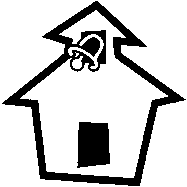 This anonymous survey will allow us to better understand your opinions and perceptions of the school-based health/wellness center (SBHC) in your school.  We would like your input even if you have not visited the SBHC.  Information obtained in this survey will be used to ensure optimal delivery of health care services to the students in your school.  Your participation in this survey is voluntary.  A summary of all survey results will be shared with the school staff and the general public.  We appreciate your sharing your thoughts about your SBHC with us!Please complete during your staff meeting and return to the designated staff member.Please turn page to continue THANK YOU again for completing our survey!SECTION AIn this section, we would like to learn about your experiences with the SBHC.SECTION AIn this section, we would like to learn about your experiences with the SBHC.SECTION AIn this section, we would like to learn about your experiences with the SBHC.SECTION AIn this section, we would like to learn about your experiences with the SBHC.During this current school year, how many students have you referred to the SBHC?0-None                    1 to 3                    4 to 6                                        10 or moreFor what services have you referred students to the SBHC?  (Please mark all that apply)a. Illness care (flu, sore throat or something more serious)b. Care for ongoing health problems (such as asthma, diabetes, heart problems, etc.)c. Vision or hearing examd. Dental exame. Nutrition counseling or educationf.  Substance abuse and prevention counseling (alcohol, tobacco, drugs)g. Counseling for personal or emotional problemsh. Check up or sports physicali.  Treatment of injury/accidentsj.  Immunizationsk. Information for parents about their child’s health or health carel.  Other, please specify: ______________________________________________________________________How much do you think the students were helped by the referral to the SBHC? A great deal                    Somewhat                    Very Little                    Not at all                    Don’t knowHow often do students ask to leave your class to visit the SBHC?   (Please mark one.)During this current school year, how many students have you referred to the SBHC?0-None                    1 to 3                    4 to 6                                        10 or moreFor what services have you referred students to the SBHC?  (Please mark all that apply)a. Illness care (flu, sore throat or something more serious)b. Care for ongoing health problems (such as asthma, diabetes, heart problems, etc.)c. Vision or hearing examd. Dental exame. Nutrition counseling or educationf.  Substance abuse and prevention counseling (alcohol, tobacco, drugs)g. Counseling for personal or emotional problemsh. Check up or sports physicali.  Treatment of injury/accidentsj.  Immunizationsk. Information for parents about their child’s health or health carel.  Other, please specify: ______________________________________________________________________How much do you think the students were helped by the referral to the SBHC? A great deal                    Somewhat                    Very Little                    Not at all                    Don’t knowHow often do students ask to leave your class to visit the SBHC?   (Please mark one.)During this current school year, how many students have you referred to the SBHC?0-None                    1 to 3                    4 to 6                                        10 or moreFor what services have you referred students to the SBHC?  (Please mark all that apply)a. Illness care (flu, sore throat or something more serious)b. Care for ongoing health problems (such as asthma, diabetes, heart problems, etc.)c. Vision or hearing examd. Dental exame. Nutrition counseling or educationf.  Substance abuse and prevention counseling (alcohol, tobacco, drugs)g. Counseling for personal or emotional problemsh. Check up or sports physicali.  Treatment of injury/accidentsj.  Immunizationsk. Information for parents about their child’s health or health carel.  Other, please specify: ______________________________________________________________________How much do you think the students were helped by the referral to the SBHC? A great deal                    Somewhat                    Very Little                    Not at all                    Don’t knowHow often do students ask to leave your class to visit the SBHC?   (Please mark one.)During this current school year, how many students have you referred to the SBHC?0-None                    1 to 3                    4 to 6                                        10 or moreFor what services have you referred students to the SBHC?  (Please mark all that apply)a. Illness care (flu, sore throat or something more serious)b. Care for ongoing health problems (such as asthma, diabetes, heart problems, etc.)c. Vision or hearing examd. Dental exame. Nutrition counseling or educationf.  Substance abuse and prevention counseling (alcohol, tobacco, drugs)g. Counseling for personal or emotional problemsh. Check up or sports physicali.  Treatment of injury/accidentsj.  Immunizationsk. Information for parents about their child’s health or health carel.  Other, please specify: ______________________________________________________________________How much do you think the students were helped by the referral to the SBHC? A great deal                    Somewhat                    Very Little                    Not at all                    Don’t knowHow often do students ask to leave your class to visit the SBHC?   (Please mark one.)DailyRarelyWeeklyNeverMonthlyI do not teach class5.    How often do you feel it is disruptive to a class when a student leaves or returns from a visit to the SBHC?        (Please mark only one.)5.    How often do you feel it is disruptive to a class when a student leaves or returns from a visit to the SBHC?        (Please mark only one.)5.    How often do you feel it is disruptive to a class when a student leaves or returns from a visit to the SBHC?        (Please mark only one.)5.    How often do you feel it is disruptive to a class when a student leaves or returns from a visit to the SBHC?        (Please mark only one.)OftenStudents never leave my class to goSometimesI do not teach classRarely6.    Have you ever sought health care services for yourself at the SBHC? Yes        No – If No, skip to question #86.    Have you ever sought health care services for yourself at the SBHC? Yes        No – If No, skip to question #86.    Have you ever sought health care services for yourself at the SBHC? Yes        No – If No, skip to question #86.    Have you ever sought health care services for yourself at the SBHC? Yes        No – If No, skip to question #87.    Were you satisfied with the services provided there?         Yes        No, specify:  _________________________________________________________________________                                                   _________________________________________________________________________7.    Were you satisfied with the services provided there?         Yes        No, specify:  _________________________________________________________________________                                                   _________________________________________________________________________7.    Were you satisfied with the services provided there?         Yes        No, specify:  _________________________________________________________________________                                                   _________________________________________________________________________7.    Were you satisfied with the services provided there?         Yes        No, specify:  _________________________________________________________________________                                                   _________________________________________________________________________SECTION BIn this section, we would like to know what you think of the SBHC.SECTION BIn this section, we would like to know what you think of the SBHC.SECTION BIn this section, we would like to know what you think of the SBHC.SECTION BIn this section, we would like to know what you think of the SBHC.SECTION BIn this section, we would like to know what you think of the SBHC.SECTION BIn this section, we would like to know what you think of the SBHC.SECTION BIn this section, we would like to know what you think of the SBHC.SECTION BIn this section, we would like to know what you think of the SBHC.SECTION BIn this section, we would like to know what you think of the SBHC.8.   How much influence do you think the SBHC has on the following:       (Please mark one for each.)8.   How much influence do you think the SBHC has on the following:       (Please mark one for each.)A great dealSomeSomeVery littleVery littleNone at allDon’t know       a.  Reducing absenteeism . . . . . . . . . . . . . . . . . . . . . . . . . . . . . . . . . .        a.  Reducing absenteeism . . . . . . . . . . . . . . . . . . . . . . . . . . . . . . . . . .        b.  Improving school performance . . . . . . . . . . . . . . . . . . . . . . . . . . .       b.  Improving school performance . . . . . . . . . . . . . . . . . . . . . . . . . . .       c.  Reducing violent behavior. . . . . . . . . . . . . . . . . . . . . . . . . . . . . . .       c.  Reducing violent behavior. . . . . . . . . . . . . . . . . . . . . . . . . . . . . . .       d.  Improving self-esteem/mental health . . . . . . . . . . . . . . . . . . . . . .       d.  Improving self-esteem/mental health . . . . . . . . . . . . . . . . . . . . . .       e.  Improving student/family relations. . . . . . . . . . . . . . . . . . . . . . . .       e.  Improving student/family relations. . . . . . . . . . . . . . . . . . . . . . . .       f.   Reducing substance use (tobacco, alcohol, drugs) . . . . . . . . . . . .       f.   Reducing substance use (tobacco, alcohol, drugs) . . . . . . . . . . . .       g.  Postponing sexual involvement/reducing unwanted pregnancies.       g.  Postponing sexual involvement/reducing unwanted pregnancies.       h.  Increasing access to needed health care . . . . . . . . . . . . . . . . . . . .       h.  Increasing access to needed health care . . . . . . . . . . . . . . . . . . . .       i.   Improving health status. . . . . . . . . . . . . . . . . . . . . . . . . . . . . . . . .       i.   Improving health status. . . . . . . . . . . . . . . . . . . . . . . . . . . . . . . . .       j.   Helping students understand the health care system  . . . . . . . . . .       j.   Helping students understand the health care system  . . . . . . . . . .9.   How would you rate the following aspects of the SBHC?       (Please mark one for each.)ExcellentExcellentExcellentGoodGoodFairPoorDon’tKnow       a.  Communication of the SBHC staff with parents  . . . . . . . . . . . .        b.  Communication of the SBHC staff with students. . . . . . . . . . . .       c.  Communication of the SBHC staff with school personnel. . . . .       d.  Convenience of the location within the school. . . . . . . . . . . . . . 10.   Overall, how would you rate the SBHC?                 Excellent                           Good                            Fair                               Poor                   Don’t know11.   If it were up to you, would you change anything about the SBHC?         Don’t know         No         Yes – If Yes, describe: __________________________________________________________________________              ____________________________________________________________________________________________12.   Are there additional services that you would like the SBHC to provide?         Don’t know         No         Yes – If Yes, describe: __________________________________________________________________________             ____________________________________________________________________________________________10.   Overall, how would you rate the SBHC?                 Excellent                           Good                            Fair                               Poor                   Don’t know11.   If it were up to you, would you change anything about the SBHC?         Don’t know         No         Yes – If Yes, describe: __________________________________________________________________________              ____________________________________________________________________________________________12.   Are there additional services that you would like the SBHC to provide?         Don’t know         No         Yes – If Yes, describe: __________________________________________________________________________             ____________________________________________________________________________________________10.   Overall, how would you rate the SBHC?                 Excellent                           Good                            Fair                               Poor                   Don’t know11.   If it were up to you, would you change anything about the SBHC?         Don’t know         No         Yes – If Yes, describe: __________________________________________________________________________              ____________________________________________________________________________________________12.   Are there additional services that you would like the SBHC to provide?         Don’t know         No         Yes – If Yes, describe: __________________________________________________________________________             ____________________________________________________________________________________________10.   Overall, how would you rate the SBHC?                 Excellent                           Good                            Fair                               Poor                   Don’t know11.   If it were up to you, would you change anything about the SBHC?         Don’t know         No         Yes – If Yes, describe: __________________________________________________________________________              ____________________________________________________________________________________________12.   Are there additional services that you would like the SBHC to provide?         Don’t know         No         Yes – If Yes, describe: __________________________________________________________________________             ____________________________________________________________________________________________10.   Overall, how would you rate the SBHC?                 Excellent                           Good                            Fair                               Poor                   Don’t know11.   If it were up to you, would you change anything about the SBHC?         Don’t know         No         Yes – If Yes, describe: __________________________________________________________________________              ____________________________________________________________________________________________12.   Are there additional services that you would like the SBHC to provide?         Don’t know         No         Yes – If Yes, describe: __________________________________________________________________________             ____________________________________________________________________________________________10.   Overall, how would you rate the SBHC?                 Excellent                           Good                            Fair                               Poor                   Don’t know11.   If it were up to you, would you change anything about the SBHC?         Don’t know         No         Yes – If Yes, describe: __________________________________________________________________________              ____________________________________________________________________________________________12.   Are there additional services that you would like the SBHC to provide?         Don’t know         No         Yes – If Yes, describe: __________________________________________________________________________             ____________________________________________________________________________________________10.   Overall, how would you rate the SBHC?                 Excellent                           Good                            Fair                               Poor                   Don’t know11.   If it were up to you, would you change anything about the SBHC?         Don’t know         No         Yes – If Yes, describe: __________________________________________________________________________              ____________________________________________________________________________________________12.   Are there additional services that you would like the SBHC to provide?         Don’t know         No         Yes – If Yes, describe: __________________________________________________________________________             ____________________________________________________________________________________________10.   Overall, how would you rate the SBHC?                 Excellent                           Good                            Fair                               Poor                   Don’t know11.   If it were up to you, would you change anything about the SBHC?         Don’t know         No         Yes – If Yes, describe: __________________________________________________________________________              ____________________________________________________________________________________________12.   Are there additional services that you would like the SBHC to provide?         Don’t know         No         Yes – If Yes, describe: __________________________________________________________________________             ____________________________________________________________________________________________10.   Overall, how would you rate the SBHC?                 Excellent                           Good                            Fair                               Poor                   Don’t know11.   If it were up to you, would you change anything about the SBHC?         Don’t know         No         Yes – If Yes, describe: __________________________________________________________________________              ____________________________________________________________________________________________12.   Are there additional services that you would like the SBHC to provide?         Don’t know         No         Yes – If Yes, describe: __________________________________________________________________________             ____________________________________________________________________________________________SECTION CThese last questions will give us background information about the school staff participating in this survey.    This information will not be used to identify you.SECTION CThese last questions will give us background information about the school staff participating in this survey.    This information will not be used to identify you.SECTION CThese last questions will give us background information about the school staff participating in this survey.    This information will not be used to identify you.SECTION CThese last questions will give us background information about the school staff participating in this survey.    This information will not be used to identify you.SECTION CThese last questions will give us background information about the school staff participating in this survey.    This information will not be used to identify you.SECTION CThese last questions will give us background information about the school staff participating in this survey.    This information will not be used to identify you.13.   What is your position at this school?13.   What is your position at this school?13.   What is your position at this school?13.   What is your position at this school?13.   What is your position at this school?13.   What is your position at this school?TeacherSupport StaffSecurityCounselorInstructional AssistantAdministratorPhysical Plant/MaintenanceOther, Specify: __________________________________________Other, Specify: __________________________________________Other, Specify: __________________________________________14.   How long have you been at your present school (including this year)?1st year in this school                    2 to 5 years                    6 to 10 years                    Over 10 years15.   At which school do you work? ______________________________________________________________________14.   How long have you been at your present school (including this year)?1st year in this school                    2 to 5 years                    6 to 10 years                    Over 10 years15.   At which school do you work? ______________________________________________________________________14.   How long have you been at your present school (including this year)?1st year in this school                    2 to 5 years                    6 to 10 years                    Over 10 years15.   At which school do you work? ______________________________________________________________________14.   How long have you been at your present school (including this year)?1st year in this school                    2 to 5 years                    6 to 10 years                    Over 10 years15.   At which school do you work? ______________________________________________________________________14.   How long have you been at your present school (including this year)?1st year in this school                    2 to 5 years                    6 to 10 years                    Over 10 years15.   At which school do you work? ______________________________________________________________________14.   How long have you been at your present school (including this year)?1st year in this school                    2 to 5 years                    6 to 10 years                    Over 10 years15.   At which school do you work? ______________________________________________________________________